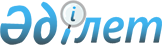 О внесении изменений в решение Баянаульского районного маслихата от 26 декабря 2023 года № 107/13 "О бюджете Куркелинского сельского округа на 2024-2026 годы"Решение Баянаульского районного маслихата Павлодарской области от 23 апреля 2024 года № 147/18
      Баянаульский районный маслихат РЕШИЛ:
      1. Внести в решение Баянаульского районного маслихата от 26 декабря 2023 года № 107/13 "О бюджете Куркелинского сельского округа на 2024-2026 годы" следующие изменения:
      1) пункт 1 указанного решения изложить в новой редакции:
       "1. Утвердить бюджет Куркелинского сельского округа на 2024-2026 годы согласно приложениям 1, 2, 3 соответственно, в том числе на 2024 год в следующих объемах: 
      1) доходы – 38991тысяч тенге, в том числе:
      налоговые поступления – 2237 тысяч тенге;
      неналоговые поступления – равно нулю;
      поступления от продажи основного капитала – равно нулю;
      поступления трансфертов – 36754 тысяч тенге;
      2) затраты – 39959 тысяч тенге;
      3) чистое бюджетное кредитование – равно нулю;
      4) сальдо по операциям с финансовыми активами – равно нулю;
      5) дефицит (профицит) бюджета – -968 тыс. тенге;
      6) финансирование дефицита (использование профицита) бюджета – 968 тыс. тенге.";
      2) приложение 1 к указанному решению изложить в новой редакции согласно приложению к настоящему решению.
      2. Настоящее решение вводится в действие с 1 января 2024 года. Бюджет Куркелинского сельского округа на 2024 год (с изменениями)
					© 2012. РГП на ПХВ «Институт законодательства и правовой информации Республики Казахстан» Министерства юстиции Республики Казахстан
				
      Председатель Баянаульского районного маслихата 

Р. Мукашев
Приложение
к решению Баянаульского
районного маслихата
от 23 апреля 2024 года
№ 147/18Приложение 1
к решению Баянаульского
районного маслихата
от 26 декабря 2023 года
№ 107/13
 Категория
 Категория
 Категория
 Категория
 Категория
 Категория
 Категория
 Категория
 Категория
 Категория
Класс
Класс
Класс
Класс
Класс
Подкласс
Подкласс
Подкласс
Подкласс
Подкласс
Подкласс
Наименование
Наименование
Сумма
(тысяч тенге)
Сумма
(тысяч тенге)
1
2
2
2
3
3
4
4
5
5
1. Доходы
1. Доходы
38991
38991
1
Налоговые поступления
Налоговые поступления
2237
2237
01
01
01
Подоходный налог
Подоходный налог
179
179
2
2
Индивидуальный подоходный налог
Индивидуальный подоходный налог
179
179
04
04
04
Hалоги на собственность
Hалоги на собственность
2036
2036
1
1
Hалоги на имущество
Hалоги на имущество
47
47
3
3
Земельный налог
Земельный налог
764
764
4
4
Hалог на транспортные средства
Hалог на транспортные средства
1225
1225
5
5
Единый земельный налог
Единый земельный налог
764
764
05
05
05
Внутренние налоги на товары, работы и услуги
Внутренние налоги на товары, работы и услуги
22
22
3
3
Поступления за использование природных и других ресурсов
Поступления за использование природных и других ресурсов
22
22
2
Неналоговые поступления
Неналоговые поступления
0
0
3
Поступления от продажи основного капитала
Поступления от продажи основного капитала
0
0
4
Поступления трансфертов
Поступления трансфертов
36754
36754
02
02
02
Трансферты из вышестоящих органов государственного управления
Трансферты из вышестоящих органов государственного управления
36754
36754
3
3
Трансферты из районного (города областного значения) бюджета
Трансферты из районного (города областного значения) бюджета
36754
36754
Функциональная группа
Функциональная группа
Функциональная группа
Функциональная группа
Функциональная группа
Функциональная группа
Функциональная группа
Функциональная группа
Функциональная группа
Функциональная группа
Функциональная подгруппа
Функциональная подгруппа
Функциональная подгруппа
Функциональная подгруппа
Функциональная подгруппа
Функциональная подгруппа
Функциональная подгруппа
Функциональная подгруппа
Администратор бюджетных программ
Администратор бюджетных программ
Администратор бюджетных программ
Администратор бюджетных программ
Администратор бюджетных программ
Администратор бюджетных программ
Администратор бюджетных программ
Программа
Программа
Программа
Программа
Программа
Наименование
Наименование
Сумма
(тысяч тенге)
1
1
2
3
3
4
4
5
5
6
2. Затраты
2. Затраты
39959
01
01
Государственные услуги общего характера
Государственные услуги общего характера
36303
1
Представительные, исполнительные и другие органы, выполняющие общие функции государственного управления
Представительные, исполнительные и другие органы, выполняющие общие функции государственного управления
36303
124
124
Аппарат акима города районного значения, села, поселка, сельского округа
Аппарат акима города районного значения, села, поселка, сельского округа
36303
001
001
Услуги по обеспечению деятельности акима города районного значения, села, поселка, сельского округа
Услуги по обеспечению деятельности акима города районного значения, села, поселка, сельского округа
35733
022
022
Капитальные расходы государственного органа 
Капитальные расходы государственного органа 
570
07
07
Жилищно-коммунальное хозяйство
Жилищно-коммунальное хозяйство
2350
3
Благоустройство населенных пунктов
Благоустройство населенных пунктов
2350
124
124
Аппарат акима города районного значения, села, поселка, сельского округа
Аппарат акима города районного значения, села, поселка, сельского округа
2350
008
008
Освещение улиц в населенных пунктах
Освещение улиц в населенных пунктах
932
009
009
Обеспечение санитарии населенных пунктов
Обеспечение санитарии населенных пунктов
578
011
011
Благоустройство и озеленение населенных пунктов
Благоустройство и озеленение населенных пунктов
840
08
08
Культура, спорт, туризм и информационное пространство
Культура, спорт, туризм и информационное пространство
102
2
Спорт
Спорт
102
124
124
Аппарат акима города районного значения, села, поселка, сельского округа
Аппарат акима города районного значения, села, поселка, сельского округа
102
028
028
Проведение физкультурно-оздоровительных и спортивных мероприятий на местном уровне
Проведение физкультурно-оздоровительных и спортивных мероприятий на местном уровне
102
12
12
Транспорт и коммуникации
Транспорт и коммуникации
1203
1
Автомобильный транспорт
Автомобильный транспорт
1203
124
124
Аппарат акима города районного значения, села, поселка, сельского округа
Аппарат акима города районного значения, села, поселка, сельского округа
1203
013
013
Обеспечение функционирования автомобильных дорог в городах районного значения, селах, поселках, сельских округах
Обеспечение функционирования автомобильных дорог в городах районного значения, селах, поселках, сельских округах
1203
15
15
Трансферты 
Трансферты 
1,0
1
Трансферты
Трансферты
1,0
124
124
Аппарат акима города районного значения, села, поселка, сельского округа
Аппарат акима города районного значения, села, поселка, сельского округа
1,0
048
048
Возврат неиспользованных (недоиспользованных ) целевых трансфертов 
Возврат неиспользованных (недоиспользованных ) целевых трансфертов 
1,0
3. Чистое бюджетное кредитование
3. Чистое бюджетное кредитование
0
4. Сальдо по операциям с финансовыми активами
4. Сальдо по операциям с финансовыми активами
0
5. Дефицит (профицит) бюджета
5. Дефицит (профицит) бюджета
-968
6. Финансирование дефицита (использование профицита) бюджета
6. Финансирование дефицита (использование профицита) бюджета
968